Arts Academy @ Estrella Mountain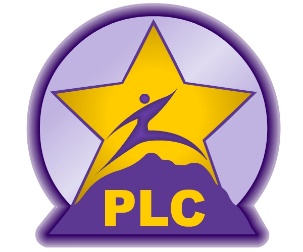 K – 8 Charter School2504 S. 91st Ave Tolleson, AZ 85353Phone (623) 474-2120  Fax (623) 936-5337www.plccharterschools.orgGreetings Scorpion Families!	Throughout these last few months, there have been discussions around changes to our school calendar and instructional day.  After going through the feedback that has come from these discussions and evaluating what was considered best for our AAEM Family, the Governing Board was presented with and then approved the following changes: We will follow our traditional calendar structure for the 2022-2023 school year. We will change the time of our instructional day from 8:00am-3:00pm on Mondays-Thursdays and 8:00am-1:10pm on Fridays to 8:30am-3:30pm on Mondays-Thursdays and 8:30am-1:40pm on Fridays.  This will begin on July 27, 2022, our first day of the new school year. Along with the change in instructional time, our gates to the campus will open beginning at 8:00am, rather than our current time of 7:30am. Additionally, we will change our school calendar for the 2023-2024 school year to reflect an extended year schedule.  As previously explained, we are keeping the same amount of instructional days in this schedule (180 days) as required by the state.  The biggest change being the duration of our quarterly breaks; we have essentially taken three of the weeks during our traditionally longer Summer Break and have broken them up to be included in the Fall, Winter, and Spring Breaks. We will continue to observe the 8:30am-3:30pm instructional times for the 2023-2024 school year.The approved school calendars have been attached for your viewing.  For a little furtherinformation for planning, we are viewing the start date of the 2024-2025 school year for students to be on July 25, 2024.	Our goal is to make sure that we are getting the most out of both our students and staff and, based off of the research provided, feel that we will be seeing the benefits of this academically and socially.  Thank you for your participation and support as always!	Please reach out with any questions you may have!  Thank you!Joseph Schiff, Jr.PrincipalArts Academy at Estrella Mountain(623) 474-2137jschiff@plcaaem.orgArts Academy @ Estrella MountainK – 8 Charter School2504 S. 91st Ave Tolleson, AZ 85353Phone (623) 474-2120  Fax (623) 936-5337www.plccharterschools.orgSaludos Familias Escorpión!A lo largo de estos últimos meses, ha habido discusiones sobre los cambios en nuestro calendario escolar y el día de instrucción.  Después de revisar los comentarios que han surgido de estas discusiones y evaluar lo que se consideró mejor para nuestra Familia AAEM, la Junta de Gobierno recibió y luego aprobó los siguientes cambios:1.) Seguiremos nuestra estructura de calendario tradicional para el año escolar 2022-2023.2.) Cambiaremos la hora de nuestro día de instrucción de 8:00 a.m. a 3:00 p.m. de lunes a jueves y de 8:00 a.m. a 1:10 p.m. los viernes a 8:30 a.m. a 3:30 p.m. de lunes a jueves y de 8:30 a.m. a 1:40 p.m. los viernes.  Esto comenzará el 27 de julio de 2022, nuestro primer día del nuevo año escolar.3.)Junto con el cambio en el horario de instrucción, nuestras puertas al campus se abrirán a partir de las 8:00 a.m., en lugar de nuestra hora actual de 7:30 a.m.4.) Además,  cambiaremos nuestro calendario escolar para el año escolar 2023-2024 para reflejar un horario de año extendido.  Como se explicó anteriormente, mantenemos la misma cantidad de días de instrucción en este horario (180 días) según lo requiera el estado.  El mayor cambio es la duración de nuestros descansos trimestrales; esencialmente hemos tomado tres de las semanas durante nuestras vacaciones de verano tradicionalmente más largas y las hemos dividido para incluirlas en las vacaciones de otoño, invierno y primavera.5.) Continuaremos observando los horarios de instrucción de 8:30 a.m. a 3:30 p.m. para el año escolar 2023-2024.Los calendarios escolares aprobados se han adjuntado para su visualización.  Para un poco más deinformación para la planificación, estamos viendo la fecha de inicio del año escolar 2024-2025 para que los estudiantes sean el 25 de julio de 2024.Nuestro objetivo es asegurarnos de que estamos sacando el máximo provecho de nuestros estudiantes y personal y, basándonos en la investigación proporcionada, sentir que estaremos viendo los beneficios de esto académica y socialmente.  ¡Gracias por su participación y apoyo como siempre!¡Por favor, comuníquese con cualquier pregunta que pueda tener!  ¡Gracias!Joseph Schiff, Jr.PrincipalAcademia de Artes en Estrella Mountain(623) 474-2137jschiff@plcaaem.org